Inbox & Flow Set-up9.2.22Inbox Create the following Subfolder under Inbox0 UPLOADS with subfolders:01 COMP FLOW02 COST FLOW03 PROC FLOW04 TIME FLOW05 CHECK IN FLOWCreate Category Tags01 COMP FLOW – Lt. Blue02 COST FLOW - Green03 PROC FLOW - Orange04 TIME FLOW - Purple05 CHECK IN FLOW – YellowCOMPLETED – PinkMANUAL DOWNLOAD – RedNEED INFO - GRAYCheck time zone – Settings – All Outlook Settings – General – Make sure it is USA or your time stamps won’t be accurateCreate Rules for each area under Settings – All Outlook Settings – Rules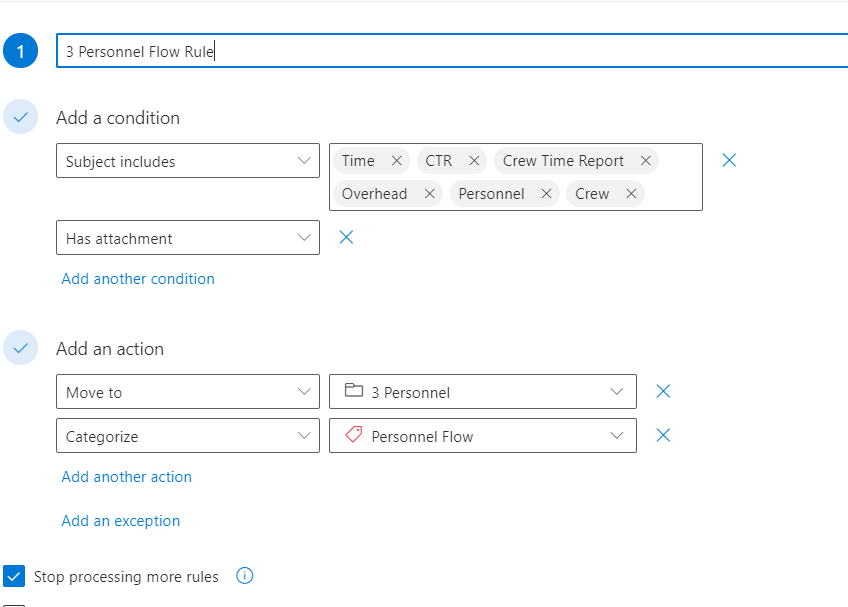 01 COMP FLOW RuleKey Words: COMP; CLAIMS; CLAIM02 COST FLOW RuleKey Words: COST; BUYING TEAM; AIRCRAFT; BUYT; RETARDANT; HELIBASE; CATERER; SHOWER03 PROC FLOW RuleKey Words: EQUIPMENT; SHIFT TICKET; SHIFT; EERA; PROC; VIPR; CONTRACTOR; LUA; ST; CONTRACT04 TIME FLOW RuleKey Words: CTR; TIME; OVERHEAD; PERSONNEL; CREW05 CHECK IN FLOW RuleRO; CHECK IN; CH; RED CARD; CASUAL HIRE; RESOURCE ORDERExample after you save: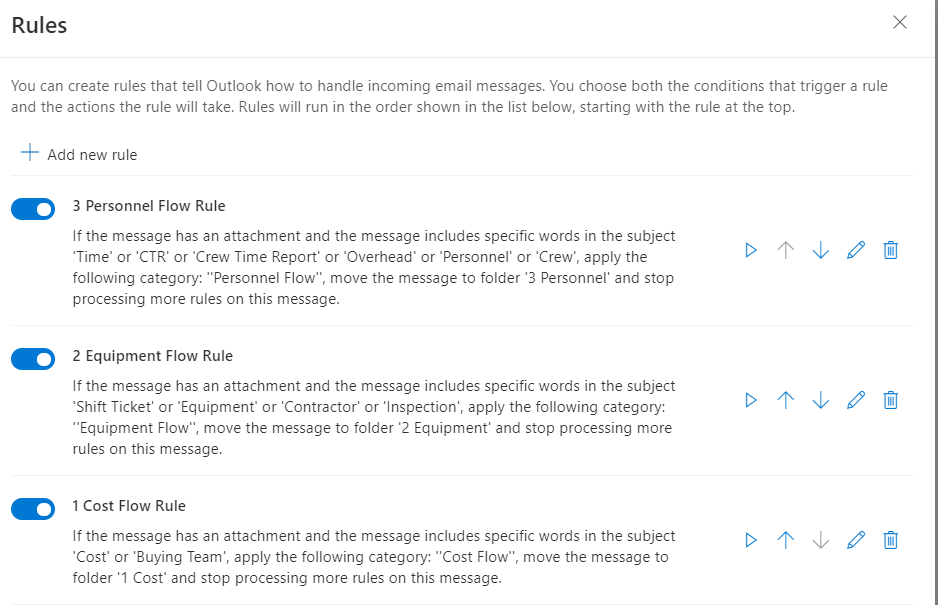 SharePoint Create the same subfolders under the Finance Channel Uploads (to match what you did in the inbox).  This will be used in the flows to file the attachments0 Uploads with subfolders:01 COMP FLOW02 COST FLOW03 PROC FLOW04 TIME FLOW05 CHECK IN FLOWPower Automate – This is where you will create the flows that scan the inbox and move your attachments over to SharePoint.  Click on the ‘My Flows’ – Shared with me.  If you create ones from scratch or do a ‘Save as’ on one that is shared, it will be under ‘Shared with Me’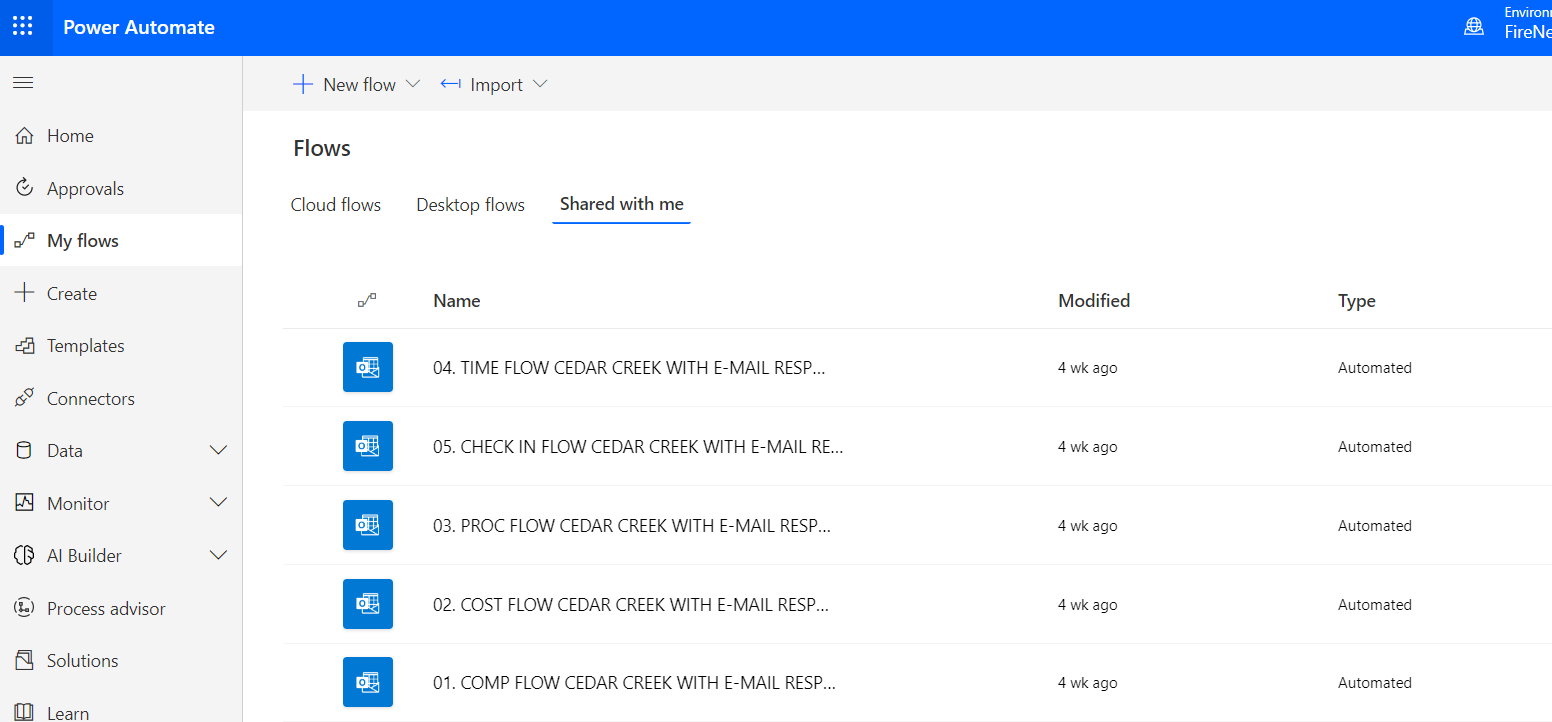 To create new ones (for a new incident) – Click on the 3 … (dots) and choose ‘Save As’ – Give it a new name (You can also do ‘Share’ from the ... to share with someone elseGive it a new name to match your fire Change the following fields to match your fire and modify any other ‘rules’ you want it to use (but not necessary)‘When New Mail Arrives’ – Change to YOUR inbox by deleting what is there and then when you start typing it will show you the fires you have access to‘Folder name’ – Click on the Folder icon to navigate to your choices – Choose the Inbox – 0 Uploads – Cost/Equip or Personnel folder (Be sure to navigate to the folder EACH time so it gets your current one.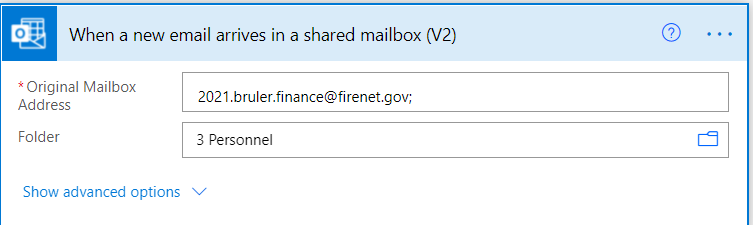 Delay – Make sure it is set for 30 secondsUnder ‘Apply to Each’ – Click on the ‘Condition’- Then the ‘Create file’ – Change that to your SharePoint site (it should show in the drop down for the ones you have access too, if not, type in the entire path) and folder path of this incident (navigate again on the folder path)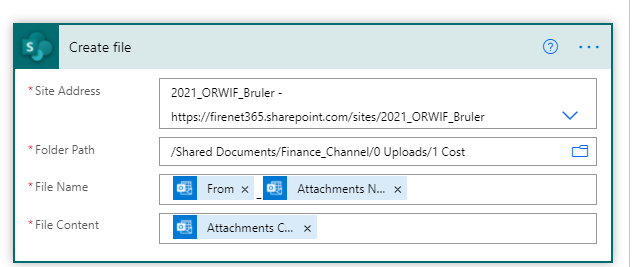 Save everythingTurn your flow ON – Click on dots next to the flow – Choose ‘Turn on’TEST by clicking on ‘Test’ in upper rightSend an email with a keyword & attachmentIt will wait the 30 seconds then your email thru… If it all works you should see your file out in the Flow area AND in the inbox folder.Repeat Step 2 for EACH flow 